Which way doesn’t help to save the earth?   a) Reducing  the amount of waste we    produce   b) Planting  a tree   c) Recycling   d) Not using plastic bags againHow many years does it take a single aluminium can  to decompose?How many years does it take a plastic bottle can to decompose?Recycling just one aluminium can saves  enough energy to run a television for how long?Which action does NOT save energy in your home?     a) Turning off all appliences to standy-by when not in use    b) Turning off and unplugging all appliances when not in use    c) Turning off all lights when not in the room    d) Leaving lights on in  the rooms you are moving between.What do you recycle to get compost?Do items such as cell phones chargers, coffeemakers, desktop printers, radios etc., consume energy even when they are turned off.How long does it take an aluminium can to recycle?Which form of energy is not ultimately derived from solar energy?a) Gasolineb) Wind  c) Coald) Nuclear energyOne recycled plastic bottle would save enough energy to power a 30-watt light bulb for ........................Which type of electricity consumption uses the most energy?If you recycle one ton of paper, how many trees can you save?How many times can glass be recycled?Which is not an environmental harm of waste?   a) Global warming   b) Damaging vegetation   c) Air polution  d) Energy consumption e) ExplosionsWhat can we do with wastepapers?a)Packing boxes b)Toilet  papers c)Copying papersd)Egg cartonse)AllWhat should we do with the oil we have used?Hydroelectric is a renewable energy source.Is it possible to run out of water resources in the world?Some gases are the cause of environmental pollutionDo electric cars pollute the environment?Do trees produce oxygen?How many days can a person live without drinking water?What is the liquid substance in the human body that is needed  most?What is produced from organic waste through recycling?What is the most widely used energy source in the world today?What is the main source of all currently existing energy sources?What do we get from renewable energy sources?What are the ingredients made from petroleum?One of the signs which are not related to recycling?Which of the following should not be placed above the box on the figure?a) plastic bottleb) batteryc)paperd) decomposed vegetable wasteWhat are known as environmental friendly sources of energy?We should save nylon because it is recycled.What is the most important source of energy necessary for the continued vitality?What is the most important environmental problem of today's world?How many liters of water is polluted with one liter of used oil?Geothermal  is  not a renewable energy source.Waste does not cause explosions.What is plastic made of?Trees produce carbon dioxide.Only 50% of glass can be recyled.Tyres can be recycled.Can X-rays be recycled?This sign means………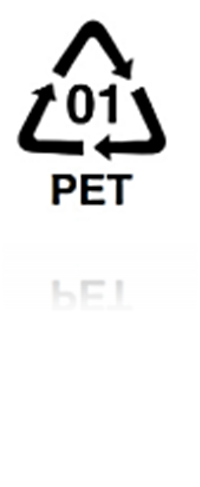 This sign means aluminium.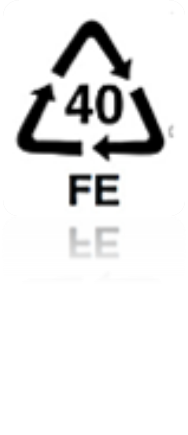 